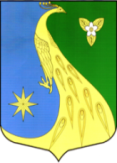 Ленинградская областьЛужский муниципальный районАдминистрация  Скребловского сельского поселенияПОСТАНОВЛЕНИЕОт 13 января 2021 года	             		№ 7Об установлении стоимости одного квадратного метра общей площади жилья на 2021 год для реализации отдельных подпрограмм ФЦП и ГП по Скребловскому сельскому поселениюВ целях реализации мероприятий государственной программы Российской Федерации «Комплексное развитие сельских территорий» и государственной программы Ленинградской области «Комплексное развитие сельских территорий Ленинградской области», руководствуясь Приказом Министерства строительства и жилищно-коммунального хозяйства Российской Федерации от 24.12.2020 года № 852/пр «О нормативе стоимости  одного квадратного метра общей площади жилого помещения по Российской Федерации на первое полугодие 2021 года и показателях средней рыночной стоимости одного квадратного метра общей площади жилого помещения по субъектам Российской Федерации на I квартал 2021 года», методическими рекомендациями по определению норматива стоимости одного квадратного метра общей площади жилья в муниципальных образованиях Ленинградской области и стоимости одного квадратного метра общей площади жилья на сельских территориях Ленинградской области, утвержденными распоряжением комитета по строительству Ленинградской области от 13.03.2020 № 79 «О мерах по обеспечению осуществления полномочий комитета по строительству Ленинградской области по расчету размера субсидий и социальных выплат, предоставляемых на строительство (приобретение) жилья за счет средств областного бюджета Ленинградской области в рамках реализации на территории Ленинградской области мероприятий государственных программ Российской Федерации «Обеспечение доступным и комфортным жильем и коммунальными услугами граждан Российской Федерации» и «Комплексное развитие сельских территорий», а также мероприятий государственных программ Ленинградской области» Формирование городской среды и обеспечение качественным жильем граждан на территории Ленинградской области» и «Комплексное развитие сельских территорий Ленинградской области», администрация Скребловского сельского поселения Лужского муниципального района Ленинградской области ПОСТАНОВЛЯЕТ:1. Утвердить стоимость  одного квадратного метра общей площади жилья на  2021 год  на территории Скребловского сельского поселения в размере 57 711,00 рублей. Расчет согласно приложению.2. Настоящее постановление вступает в силу со дня официального опубликования.3. Контроль за исполнением настоящего постановления оставляю за собой.Глава администрации Скребловского сельского поселения                                                                Е.А. ШустроваРазослано: Комитет по строительству Ленинградской области, администрация Лужского муниципального района, прокуратура.Приложение к постановлениюот 13 января  2021 года № 7Расчет стоимости  одного квадратного метра общей площади жилья на 2021 год  на территории Скребловского сельского поселения.Расчет стоимости одного квадратного метра общей площади жилья по Скребловскому сельскому поселению: (в соответствии с п.п.2., п.2 Методических рекомендаций применены данные по муниципальному образованию Запорожское сельское поселение Приозерского района Ленинградской области).ФСТ квм = ФСТЖ/Пл*И1. ФСТ кв.м –  фактическая стоимость одного квадратного метра общей площади жилья в сельской местности Ленинградской области (в муниципальном образовании Скребловское сельское поселение Лужского муниципального района Ленинградской области).2. ФСТЖ – фактическая стоимость жилого помещения, построенного (приобретенного) гражданами в течение года, предшествующего планируемому году реализации программы, в 2020 году  в рамках программы жилое помещение приобрели на общую сумму 6 098 805,0 руб.3. Пл – общая площадь жилого помещения построенного (приобретенного) гражданами в течение года, предшествующего планируемому году реализации программы, в 2020 году в рамках программы жилые помещения граждане приобрели общей площадью 70,36 кв. м4. И – прогнозный уровень инфляции, установленный в субъекте Российской Федерации на очередной (планируемый финансовый год) – 1,013 ФСТ квм= 6 098 805,0/70,36*1,013=87 806,84 руб.    Так как средняя рыночная стоимость не должна превышать средней рыночной стоимости одного квадратного метра общей площади жилья по Ленинградской области в размере 57 711,00 руб. (Приказ Министерства строительства и жилищно-коммунального хозяйства РФ от 24.12.2020 № 852/пр «О нормативе стоимости одного квадратного метра общей площади жилого помещения по Российской Федерации на первое полугодие 2021 года и показателях средней рыночной стоимости одного квадратного метра общей площади жилого помещения по субъектам Российской Федерации на 1 квартал 2021 года»), то Ср.ст.кв.м = 57 711,00 руб. 